ÖZETBu bölümde, raporun amacı, kapsamı ve hazırlanma sürecine ilişkin kısa bilgilere yer verilmelidir. Birimin öz değerlendirme çalışmalarının temel bulguları özetlenmelidir.BİRİM HAKKINDA GENEL BİLGİLERİletişim BilgileriTablo 1. Birimin iletişim bilgileri ve ilgili birim yöneticileriTarihsel GelişimiYüksekokulumuz 1994 yılında Arıcılık programı ile eğitim öğretime başlamıştır. 1995 yılında Harita ve Kadastro, Makine, Resim Konstrüksiyon programları açılmıştır. 2005-2006 öğretim yılı bahar yarıyılı sonunda okulumuz fiziki yetersizlik ve öğrenci azlığı gibi nedenlerden dolayı Selçuk Üniversitesinin teklifi ve Yükseköğretim Kurulu Başkanlığının Kararı ile kapatılmıştır.Yüksekokulumuz 2011 yılında Üniversitemizin Senato Kararı ile buna müteakip Yüksek Öğretim Kurumu Başkanlığının 25.05.2011 tarihli Kararı ile Harita ve Kadastro, Dış Ticaret Programları 30’ar öğrenci kontenjanları ile tekrar açılmıştır.2012 yılında Yükseköğretim Kurulu Başkanlığının kararı ile İş Sağlığı ve Güvenliği programı (öğrencisiz) açılmıştır. 2015 yılında Yükseköğretim Başkanlığının kararı ile Bankacılık ve Sigortacılık programı (öğrencisiz) açılmıştır. 2016-2017 akademik yılı itibariyle her iki programda 20 öğrenci kontenjanı ile öğrenci kabulüne başlamıştır.2018 yılında Yükseköğretim Kurulu Başkanlığının kararı ile Yerel Yönetim ve Emlak ve Emlak Yönetimi Programları açılmış ve 20 öğrenci kontenjanı ile öğrenci kabulüne başlamıştır.Yeni hizmet binasının yapım sürecinin tamamlanmasının ve geçici kabulünün yapılmasının ardından Eğitim-Öğretim hizmetleri 2020 yılı Ocak ayından itibaren yeni hizmet binasında devam etmektedir. 2023-2024 Eğitim-Öğretim yılının başlaması ile beraber örgün eğitim ve uzaktan eğitim aynı anda yürütülmektedir. Akademik ve İdari Personel BilgileriMevcut halde kadrolu olarak çalışmakta olan öğretim elemanı sayısı ve idari personel hizmet dağılımı Tablo 2 ve Tablo 3’te verilmiştir. Tablo 2. Kadrolu çalışan akademik personel sayısıTablo 3. İdari personel hizmet sınıfı dağılımı Eğitim-Öğretim Hizmeti Sunan BirimlerTablo 4. Akademik Birim Program ListesiTablo 5. Programlarda eğitim gören mevcut öğrenci sayısıBirim Misyonu, Vizyonu, Değerler ve HedefleriMisyonÜlkemizde ve bölgemizde bulunan gençlere eğitim fırsatı vererek evrensel nitelikte bilgi ve teknoloji üreten, araştırmacı, katılımcı, paylaşımcı, sorun çözme yeteneği gelişmiş, çağın gerektirdiği bilgi ve becerilerle donanmış, nitelikli, girişimci, yenilikçi, vatanını ve milletini seven, toplumsal değerlere saygılı insan gücü yetiştirmektir.Vizyonİnsanlığın bilimsel, sosyal, kültürel, teknolojik ve ekonomik gelişimi için bilgi üreten, araştırmacı, sorgulayıcı, analitik düşünceye sahip, insan hak ve özgürlüklerine saygılı aydın yöneticiler yetiştiren, üniversite/sanayi/toplum işbirliğini sağlamada öncü, evrensel değerlere saygılı, toplam kalite yönetimi ilkelerini benimseyen ve sürekli gelişmeyi kendine vizyon edinen bir kurum olmaktır.DeğerlerBilimin evrenselliği ve akademik özgürlükKurumsal özerklikŞeffaf, hesap verebilir, katılımcı ve paydaş işbirliğine dayalı bir yönetişimSürdürülebilir kalite yönetimiÖğrenci odaklılıkDoğaya duyarlılıkFarkındalık yaratan sosyal sorumluluk bilinciEtik değerlere bağlılıkHedeflerA1- Eğitim-öğretim kalitesinde dijital çağa uygun ve uluslararası standartlarda iyileştirmeler yapmak H1.1- Öğrenen merkezli eğitimi yaygınlaştırmakH1.2- Dijital dönüşüm ve uzaktan eğitim faaliyetlerini yaygınlaştırmakA2- Yüksek nitelikli, yenilikçi ve toplumsal ve uluslararası katkılar sunan araştırma faaliyetleri geliştirmekH2.1- Yüksek nitelikli yayın ve atıfların sayısını artırmakA3- Sürdürülebilir ve sosyal sorumluluk bilinci ile toplumsal hizmet faaliyetlerini artırmak H3.1- Mezunlarla ilişkileri kariyer gelişimi faaliyetleri ile entegreli olarak geliştirmekH3.2- Öğrencilere ve topluma yönelik sosyal, kültürel ve sportif alanlarda sunulan hizmetlerin kapasitesini ve kalitesini artırmakH3.3- Sosyal sorumluluk ve farkındalık faaliyetleri ile topluma yönelik hizmetlerin kapasitelerini artırmak ve kalitelerini iyileştirmeA. LİDERLİK, YÖNETİM VE KALİTEA.1. Liderlik ve Kalite Birim, birimsel dönüşümünü sağlayacak yönetim modeline sahip olmalı, liderlik yaklaşımları uygulamalı, iç kalite güvence mekanizmalarını oluşturmalı ve kalite güvence kültürünü içselleştirmelidir.A.1.1. Yönetim modeli ve idari yapı Yüksekokulda akademik ve idari faaliyetlerin planlanması, gerçekleştirilmesi ve kontrolü meslek yüksekokulu müdürünün liderliğinde iki adet müdür yardımcı ve yüksekokul sekreteri tarafından yürütülmektedir. Yüksekokulun yönetim ve idari yapılanmasında benimsediği yönetim planı ve süreç planları ilan edilmiştir. Yüksekokul Yönetim Kurulu, yüksekokul bünyesindeki 3 bölümden gelen temsilcilerden oluşmaktadır. Yönetim Kurulu içerisinde yönetimle ilgili idari kararlar alınmaktadır. Yönetim kurulu gündem maddelerinin olup olmamasına göre her hafta toplanarak gündem maddelerini karara bağlamaktadırlar. Üniversite bünyesinde hız ve etkinliğin sağlanabilmesi ve daha sağlıklı organize olabilme açısından Elektronik Belge Yönetim Sistemi (EBYS) kullanılmaktadır. Yüksekokulda bulunan bölümlerdeki kararlar Bölüm Kurulu tarafından alınmaktadır. Bölüm Öğretim üyeleri ve Öğretim görevlileri bu kurulun doğal üyesidirler. Tüm bölüm öğretim elemanları bölüm başkanlarının liderliğinde gündem maddelerini görüşmek üzere toplanmaktadır.Olgunluk DüzeyiBirimin misyonuyla uyumlu ve stratejik hedeflerini gerçekleştirmeyi sağlayacak bir yönetim modeli ve organizasyonel yapılanması bulunmamaktadırBirimin misyon ve stratejik hedeflerine ulaşmasını güvence altına alan ve süreçleriyle uyumlu yönetim modeli ve idari yapılanması belirlenmiştir.Birimin yönetim modeli ve organizasyonel yapılanması birim ve alanların genelini kapsayacak şekilde faaliyet göstermektedir.Birimin yönetim ve organizasyonel yapılanmasına ilişkin uygulamaları izlenmekte ve iyileştirilmektedir.İçselleştirilmiş, sistematik, sürdürülebilir ve örnek gösterilebilir uygulamalar bulunmaktadır.KanıtlarTaşkent Meslek Yüksekokulu organizasyon şeması Taşkent Meslek Yüksekokulu iş akış süreçleriTaşkent Meslek Yüksekokulu kurul ve komisyonları Kalite KomisyonuDanışma KuruluYüksekokulu Yönetim Kurulu Kararı Bölüm Kurulu KararlarıA.1.2. Liderlik Üniversitemizde kalite kültürüne ve yaygınlaştırılmasına verilen önem, alınan kararların uygulanması ve sürece katılımın sağlanması amacıyla, kalite çalışmalarından sorumlu müdür yardımcısı ve Birim Kalite temsilcisinin katılımı ile tüm bölümlerdeki kalite ekipleri ile düzenli bilgilendirme toplantıları yapılmaktadır.  Olgunluk DüzeyiBirimde kalite güvencesi sisteminin yönetilmesi ve kalite kültürünün içselleştirilmesini destekleyen etkin bir liderlik yaklaşımı bulunmamaktadır.Birimde liderlerin kalite güvencesi sisteminin yönetimi ve kültürünün içselleştirilmesi konusunda sahipliği ve motivasyonu bulunmaktadır.Birimin geneline yayılmış, kalite güvencesi sistemi ve kültürünün gelişimini destekleyen etkin liderlik uygulamaları bulunmaktadır.Liderlik uygulamaları ve bu uygulamaların kalite güvencesi sistemi ve kültürünün gelişimine katkısı izlenmekte ve bağlı iyileştirmeler gerçekleştirilmektedir.İçselleştirilmiş, sistematik, sürdürülebilir ve örnek gösterilebilir uygulamalar bulunmaktadır.KanıtlarKalite Komisyonu Toplantısı A.1.3. Birimsel dönüşüm kapasitesi Olgunluk DüzeyiBirimde değişim yönetimi bulunmamaktadır.Birimde değişim ihtiyacı belirlenmiştir.Birimde değişim yönetimi yaklaşımı birimin geneline yayılmış ve bütüncül olarak yürütülmektedir.Amaç, misyon ve hedefler doğrultusunda gerçekleştirilen değişim yönetimi uygulamaları izlenmekte ve önlemler alınmaktadır.İçselleştirilmiş, sistematik, sürdürülebilir ve örnek gösterilebilir uygulamalar bulunmaktadır.KanıtlarKalite politikasıKalite el kitabıTaşkent Meslek Yüksekokulu vizyon ve misyonuA.1.4. İç kalite güvencesi mekanizmalarıOlgunluk DüzeyiBirimin tanımlanmış bir iç kalite güvencesi sistemi bulunmamaktadır.Birimin iç kalite güvencesi süreç ve mekanizmaları tanımlanmıştır.İç kalite güvencesi sistemi birimin geneline yayılmış, şeffaf ve bütüncül olarak yürütülmektedir.İç kalite güvencesi sistemi mekanizmaları izlenmekte ve ilgili paydaşlarla birlikte iyileştirilmektedir.İçselleştirilmiş, sistematik, sürdürülebilir ve örnek gösterilebilir uygulamalar bulunmaktadır.KanıtlarGörev tanımlarıİş akış şemalarıTSE BelgesiA.1.5. Kamuoyunu bilgilendirme ve hesap verebilirlikYüksekokul sayfasında eğitim-öğretim ile ilgili ders müfredatları, ders programları yanında tüm haberler ve duyurular ayrıca yer almaktadır. Paylaşılan bilgilerin güncelliği, doğruluğu ve güvenilirliği ilgili Birim tarafından kontrol edilmekte ve bilgilerin güncellenmesi internet sayfası sorumlusu personel tarafından yapılmaktadır. Olgunluk DüzeyiBirimde kamuoyunu bilgilendirmek ve hesap verebilirliği gerçekleştirmek üzere mekanizmalar bulunmamaktadır.Birimde şeffaflık ve hesap verebilirlik ilkeleri doğrultusunda kamuoyunu bilgilendirmek üzere tanımlı süreçler bulunmaktadır.Birim tanımlı süreçleri doğrultusunda kamuoyunu bilgilendirme ve hesap verebilirlik mekanizmalarını işletmektedir.Birimin kamuoyunu bilgilendirme ve hesap verebilirlik mekanizmaları izlenmekte ve paydaş görüşleri doğrultusunda iyileştirilmektedir.İçselleştirilmiş, sistematik, sürdürülebilir ve örnek gösterilebilir uygulamalar bulunmaktadır.KanıtlarTaşkent MYO sosyal medya hesapları1. https://www.selcuk.edu.tr/Birim/meslek-yuksekokullari/taskent_myo/1871 2. https://tr-tr.facebook.com/taskentmyoresmi/ 3. https://www.instagram.com/taskentmyoresmi/ A.2. Misyon ve Stratejik Amaçlar Meslek Yüksekokulumuz “TSE ISO 9001 Kalite Yönetim Sistemi Belgesi” almış bu kapsamda yüksekokulumuzda iş akış süreçleri, prosesler, prosedürler hazırlanarak standart hale getirilmiş, “Kalite El Kitabı” hazırlanmıştır.  Kalite Yönetim Sistemi kapsamında akreditasyon gereği her yıl bir defa Kalite Yönetim Sistemi İç Denetimi ve Dış Denetimi gerçekleştirilmektedir. Denetimler esnasında tespit edilen uygunsuzlukların giderilmesi amacıyla düzeltici veya önleyici faaliyetler planlanarak sürekli iyileştirmeye katkı sağlanmaktadır. Kurumsallıkta sürdürülebilirlik hedefini gerçekleştirmek amacıyla hazırlanan Yönetim ve Kurumsallık sürecinde YGG raporu, iç denetim raporları, stratejik plan, kalite politikası, misyon vizyon, mevzuat, paydaş beklentileri, risk analizleri, düzeltici faaliyetler, anket sonuçları girdiyi; stratejik plan, YGG raporu, iç denetim raporları, kalite politikası, misyon vizyon, değişiklik planları, risk analizi aksiyonları, düzeltici faaliyet aksiyonları ise süreç çıktısını oluşturmaktadır.A.2.1. Misyon, vizyon ve politikalar Olgunluk DüzeyiBirimde tanımlanmış misyon, vizyon ve politikalar bulunmamaktadır. Birimin tanımlanmış ve birime özgü misyon, vizyon ve politikaları bulunmaktadır.Birimin genelinde misyon, vizyon ve politikalarla uyumlu uygulamalar bulunmaktadır.Misyon, vizyon ve politikalar doğrultusunda gerçekleştirilen uygulamalar izlenmekte ve paydaşlarla birlikte değerlendirilerek önlemler alınmaktadır.İçselleştirilmiş, sistematik, sürdürülebilir ve örnek gösterilebilir uygulamalar bulunmaktadır.KanıtlarKalite El KitabıProseslerÖğrenci Kayıt ProsesiEğitim-Öğretim Hizmetleri ProsesiUygulama Alanları ProsesiSosyal Faaliyetler ProsesiMaaş İşlemleri ProsesiEk-Ders İşlemleri ProsesiSatın Alma ProsesiHizmet İçi Eğitim ProsesiYönetimin Gözden Geçirmesi ProsesiProsedürlerRisk Ve Fırsatlar ProsedürüDökümanların Kontrolü ProsedürüDüzeltici Ve İyileştirici Faaliyetler Prosedürüİç Tetkik ProsedürüMemnuniyet Ölçme Değerlendirme ProsedürüUygun Olmayan Çıktıların Kontrolü ProsedürüKayıtların Kontrolü ProsedürüYönetimin gözden geçirmesi toplantı tutanaklarıA.2.2. Stratejik amaç ve hedefler Olgunluk DüzeyiBirimin stratejik planı bulunmamaktadır.Birimin ilan edilmiş bir stratejik planı bulunmaktadır.Birimin bütünsel, tüm birimleri tarafından benimsenmiş ve paydaşlarınca bilinen stratejik planı ve bu planıyla uyumlu uygulamaları vardır.Birim uyguladığı stratejik planı izlemekte ve ilgili paydaşlarla birlikte değerlendirerek gelecek planlarına yansıtılmaktadır.İçselleştirilmiş, sistematik, sürdürülebilir ve örnek gösterilebilir uygulamalar bulunmaktadır.KanıtlarSelçuk Üniversitesi Taşkent meslek yüksekokulu stratejik amaç ve hedefleriA.2.3. Performans yönetimiOlgunluk DüzeyiBirimde performans yönetimi bulunmamaktadır.Birimde performans göstergeleri ve performans yönetimi mekanizmaları tanımlanmıştır.Birimin geneline yayılmış performans yönetimi uygulamaları bulunmaktadır.Birimde performans göstergelerinin işlerliği ve performans yönetimi mekanizmaları izlenmekte ve izlem sonuçlarına göre iyileştirmeler gerçekleştirilmektedir.İçselleştirilmiş, sistematik, sürdürülebilir ve örnek gösterilebilir uygulamalar bulunmaktadır.KanıtlarÖğrenci memnuniyet anketi sonuçlarıA.3. Yönetim Sistemleri A.3.1. Bilgi yönetim sistemi Selçuk Üniversitesi Taşkent meslek yüksekokulu, üniversitemizin sağladığı bilişim altyapısından ve bilgi sistemlerinden faydalanmaktadır. Yüksekokul bünyesinde Üniversite çapında kullanılan bilgi sistemleri ayrıca kullanılmaktadır. Olgunluk DüzeyiBirimde bilgi yönetim sistemi bulunmamaktadır.Birimde birimsel bilginin edinimi, saklanması, kullanılması, işlenmesi ve değerlendirilmesine destek olacak bilgi yönetim sistemleri oluşturulmuştur.Birim genelinde temel süreçleri (eğitim ve öğretim, araştırma ve geliştirme, toplumsal katkı, kalite güvencesi) destekleyen entegre bilgi yönetim sistemi işletilmektedir.Birimde entegre bilgi yönetim sistemi izlenmekte ve iyileştirilmektedir.İçselleştirilmiş, sistematik, sürdürülebilir ve örnek gösterilebilir uygulamalar bulunmaktadır.KanıtlarElektronik Bilgi Yönetimi SistemiBAP bilgi sistemiPersonel bilgi sistemiÖğrenci bilgi sistemiA.3.2. İnsan kaynakları yönetimi Olgunluk DüzeyiBirimde insan kaynakları yönetimine ilişkin tanımlı süreçler bulunmamaktadır. Birimde stratejik hedefleriyle uyumlu insan kaynakları yönetimine ilişkin tanımlı süreçler bulunmaktadır. Birimin genelinde insan kaynakları yönetimi doğrultusunda uygulamalar tanımlı süreçlere uygun bir biçimde yürütülmektedir. Birimde insan kaynakları yönetimi uygulamaları izlenmekte ve ilgili iç paydaşlarla değerlendirilerek iyileştirilmektedir. İçselleştirilmiş, sistematik, sürdürülebilir ve örnek gösterilebilir uygulamalar bulunmaktadır.KanıtlarYüksekokul norm kadro talepleriYüksekokul akademik teşvik puan listesiA.3.3. Finansal kaynakların yönetimi Olgunluk DüzeyiBirimde finansal kaynakların yönetimine ilişkin tanımlı süreçler bulunmamaktadır. Birimde finansal kaynakların yönetimine ilişkin olarak stratejik hedefler ile uyumlu tanımlı süreçler bulunmaktadır. Birimin genelinde finansal kaynakların yönetime ilişkin uygulamalar tanımlı süreçlere uygun biçimde yürütülmektedir. Birimde finansal kaynakların yönetim süreçleri izlenmekte ve iyileştirilmektedir. İçselleştirilmiş, sistematik, sürdürülebilir ve örnek gösterilebilir uygulamalar bulunmaktadır.KanıtlarSatın alma prosesiTüketime yönelik mal ve malzeme satın alım işlemleri iş akış süreciMaaş işlemleri prosesiEk ders işlemleri prosesiAkademik ve idari personel maaş ödeme işlemleri iş akış süreciSınav ücreti ödeme işlemleri iş akış süreciEk ders ödeme işlemleri iş akış süreciA.3.4. Süreç yönetimiOlgunluk DüzeyiBirimde eğitim ve öğretim, araştırma ve geliştirme, toplumsal katkı ve yönetim sistemine ilişkin süreçler tanımlanmamıştır. Birimde eğitim ve öğretim, araştırma ve geliştirme, toplumsal katkı ve yönetim sistemi süreç ve alt süreçleri tanımlanmıştır. Birimin genelinde tanımlı süreçler yönetilmektedir. Birimde süreç yönetimi mekanizmaları izlenmekte ve ilgili paydaşlarla değerlendirilerek iyileştirilmektedir. İçselleştirilmiş, sistematik, sürdürülebilir ve örnek gösterilebilir uygulamalar bulunmaktadır.Kanıtlarİş akış süreçleri A.4. Paydaş Katılımı Yüksekokulumuz iç paydaşları Kalite Komisyonu çalışmaları konusunda düzenli olarak bilgilendirilmektedir. Bu kapsamda, kalite çalışmalarının önemi ve işleyişi hakkında farkındalık yaratmak için duyurular yapılmakta, akademik ve idari birimlere yönelik belirli aralıklarla bilgilendirme toplantıları düzenlenmektedir. Kalite süreçlerin de iyileştirme çalışmalarına temel oluşturacağı belirlenen veriler iç paydaşlardan talep edilmektedir.A.4.1. İç ve dış paydaş katılımı Olgunluk DüzeyiBirimin iç kalite güvencesi sistemine paydaş katılımını sağlayacak mekanizmalar bulunmamaktadır. Birimde kalite güvencesi, eğitim ve öğretim, araştırma ve geliştirme, toplumsal katkı, yönetim sistemi ve uluslararasılaşma süreçlerinin PUKÖ katmanlarına paydaş katılımını sağlamak için planlamalar bulunmaktadır. Tüm süreçlerdeki PUKÖ katmanlarına paydaş katılımını sağlamak üzere Birimin geneline yayılmış mekanizmalar bulunmaktadır. Paydaş katılım mekanizmalarının işleyişi izlenmekte ve bağlı iyileştirmeler gerçekleştirilmektedir. İçselleştirilmiş, sistematik, sürdürülebilir ve örnek gösterilebilir uygulamalar bulunmaktadır.KanıtlarS. Ü. Taşkent MYO İç ve Dış Paydaşlar2023 Dış Paydaş ToplantısıA.4.2. Öğrenci geri bildirimleri Olgunluk DüzeyiBirimde öğrenci geri bildirimlerinin alınmasına yönelik mekanizmalar bulunmamaktadır. Birimde öğretim süreçlerine ilişkin olarak öğrencilerin geri bildirimlerinin (ders, dersin öğretim elemanı, program, öğrenci iş yükü* vb.) alınmasına ilişkin ilke ve kurallar oluşturulmuştur. Programların genelinde öğrenci geri bildirimleri (her yarıyıl ya da her akademik yıl sonunda) alınmaktadır. Tüm programlarda öğrenci geri bildirimlerinin alınmasına ilişkin uygulamalar izlenmekte ve öğrenci katılımına dayalı biçimde iyileştirilmektedir. Geri bildirim sonuçları karar alma süreçlerine yansıtılmaktadır. İçselleştirilmiş, sistematik, sürdürülebilir ve örnek gösterilebilir uygulamalar bulunmaktadır.KanıtlarÖğrenci şikâyet kutusuA.4.3. Mezun ilişkileri yönetimiMezunların işe yerleşme, eğitime devam, gelir düzeyi, işveren/ mezun memnuniyeti gibi istihdam bilgileri sistematik ve kapsamlı olarak toplanmakta, değerlendirilmekte, birim gelişme stratejilerinde kullanılmaktadır.Olgunluk DüzeyiBirimde mezun izleme sistemi bulunmamaktadır. Programların amaç ve hedeflerine ulaşılıp ulaşılmadığının irdelenmesi amacıyla bir mezun izleme sistemine ilişkin planlama bulunmaktadır. Birimdeki programların genelinde mezun izleme sistemi uygulamaları vardır. Mezun izleme sistemi uygulamaları izlenmekte ve ihtiyaçlar doğrultusunda programlarda güncellemeler yapılmaktadır. İçselleştirilmiş, sistematik, sürdürülebilir ve örnek gösterilebilir uygulamalar bulunmaktadır.KanıtlarS.Ü. Mezun Bilgi SistemiA.5. UluslararasılaşmaA.5.1. Uluslararasılaşma süreçlerinin yönetimi Olgunluk DüzeyiBirimin uluslararasılaşma süreçlerine ilişkin yönetsel ve organizasyonel yapılanması bulunmamaktadır. Birimin uluslararasılaşma süreçlerinin yönetim ve organizasyonel yapısına ilişkin planlamalar bulunmaktadır. Birimde uluslararasılaşma süreçlerinin yönetimine ilişkin organizasyonel yapılanma tamamlanmış olup; şeffaf, kapsayıcı ve katılımcı biçimde işlemektedir. Uluslararasılaşma süreçlerinin yönetsel ve organizasyonel yapılanması izlenmekte ve iyileştirilmektedir. İçselleştirilmiş, sistematik, sürdürülebilir ve örnek gösterilebilir uygulamalar bulunmaktadır.KanıtlarA.5.2. Uluslararasılaşma kaynakları Uluslararasılaşmaya ayrılan kaynaklar (mali, fiziksel, insan gücü) belirlenmiş, paylaşılmış, birimselleşmiştir, bu kaynaklar nicelik ve nitelik bağlamında izlenmekte ve değerlendirilmektedir.Olgunluk DüzeyiBirimin uluslararasılaşma faaliyetlerini sürdürebilmesi için yeterli kaynak bulunmamaktadır. Birimin uluslararasılaşma faaliyetlerini sürdürebilmek için uygun nitelik ve nicelikte fiziki, teknik ve mali kaynakların oluşturulmasına yönelik planları bulunmaktadır. Birimin uluslararasılaşma kaynakları birimler arası denge gözetilerek yönetilmektedir. Birimde uluslararasılaşma kaynaklarının dağılımı izlenmekte ve iyileştirilmektedir. İçselleştirilmiş, sistematik, sürdürülebilir ve örnek gösterilebilir uygulamalar bulunmaktadır.KanıtlarS.Ü. BAP Koordinatörlüğünün uluslararası bilimsel çalışmalar ve toplantılar için ayırdığı kaynak, tüm üniversite birimlerinde görev yapan akademisyenler tarafından şartların sağlanması ölçütünde kullanılmaktadır. http://bapotomasyon.selcuk.edu.tr/ A.5.3. Uluslararasılaşma performansıUluslararasılaşma performansı izlenmektedir. İzlenme mekanizma ve süreçleri yerleşiktir, sürdürülebilirdir, iyileştirme adımlarının kanıtları vardır.Olgunluk DüzeyiBirimde uluslararasılaşma faaliyeti bulunmamaktadır. Birimde uluslararasılaşma politikasıyla uyumlu faaliyetlere yönelik planlamalar bulunmaktadır. Birimin geneline yayılmış uluslararasılaşma faaliyetleri bulunmaktadır. Birimde uluslararasılaşma faaliyetleri izlenmekte ve iyileştirilmektedir. İçselleştirilmiş, sistematik, sürdürülebilir ve örnek gösterilebilir uygulamalar bulunmaktadır.KanıtlarBirimin uluslararasılaşma performansı izlenmekte 2023 yıllarında yapılmış akademik yayın, bildiri ve projeler takip edilmektedir. https://hedef.selcuk.edu.tr/ B. EĞİTİM-ÖĞRETİM B.1. Program Tasarımı, Değerlendirmesi ve Güncellenmesi Birim, öğretim programlarını Türkiye Yükseköğretim Yeterlilikleri Çerçevesi ile uyumlu; öğretim amaçlarına ve öğrenme çıktılarına uygun olarak tasarlamalı, öğrencilerin ve toplumun ihtiyaçlarına cevap verdiğinden emin olmak için periyodik olarak değerlendirmeli ve güncellemelidir.İç ve dış paydaşların katılımıyla belirlenen üniversitenin misyonu, vizyonu ve stratejik hedeflerine paralel olarak meslek yüksekokulumuzda tüm eğitim birimleri misyon, vizyon ve hedefleri tanımlanmıştır. Yüksekokul misyon, vizyon ve stratejik hedefleri ile ve TYYÇ ile uyumlu olacak şekilde her bir program mezunlar, meslek örgütleri, ilgili sektör temsilcileri, öğrenciler, öğretim elemanları ve diğer paydaşların katkılarıyla program yeterlilikleri belirlenmiştir. Yüksekokulumuzda dış paydaşlarından oluşan danışma kurulu bulunmaktadır. Programın kazandıracağı bilgi ve becerileri tanımlayan program yeterliliklerini (program çıktıları) gerçekleştirmeye yönelik ders planları programların kurullarında tasarlanmakta ve uygulamaya aktarılmaktadır. Bütün programlar için oluşturulan Bologna Selçuk internet sayfaları üzerinden ilan edilerek iç ve dış paydaşlara duyurulmaktadır.Yüksekokulda programların yapısı ve ders dağılım dengesi eğitim programının özelliklerine göre planlanmıştır. Öğretim programlarının yapısı zorunlu-seçmeli ders, alan-alan dışı ders dengesini gözetmekte, kültürel derinlik ve farklı disiplinleri tanıma imkânı vermektedir. Yüksekokulda Atatürk İlkeleri ve inkılap Tarihi, Türkçe ve Yabancı Dil dersleri online olarak yürütülmektedir. Yüksekokul bünyesindeki tüm programlar, Avrupa Yeterlilikler Çerçevesi referans alarak hazırlanan, Türkiye Yükseköğretim Yeterlilik Çerçevesi (TYYÇ) ile uyumlu olarak, stratejik plan ve iç ve dış paydaş görüşlerini dikkate alarak program yeterliliklerini belirlemişlerdir. Açık, gözlemlenebilir ve ölçülebilir nitelikte hazırlanan program yeterlilikleri ve TYYÇ ile program yeterliliklerinin ilişkilendirilme tabloları ilgili programların web sayfalarından tüm iç ve dış paydaşlarla kamuya açık şekilde paylaşılmaktadır. Bununla birlikte yüksekokul bünyesindeki programlarının tümünde program yeterliliklerini gerçekleştirmek üzere belirlenen derslerin öğrenim çıktıları tanımlanmış, program çıktıları ile ders çıktıları ilişkilendirilmiştir.Üniversitemiz, öğrencilerin öğrenim sürecinde aktif rol almalarını sağlayacak şekilde -öğrenci merkezli eğitim- anlayışını sürdürmektedir. Üniversitemiz akademik birimlerin programlarından mezuniyet için öğrenci iş yüküne dayalı kredi sistemi (AKTS) temel alınmaktadır. Bir öğretim programında ders süresi, sınıf dışı ders çalışma süresi, ödev, ara sınava hazırlık, ara sınav, final sınavına hazırlık, final sınavı, sunu hazırlığı, sunu, proje hazırlığı, rapor hazırlığı, uygulama ve alan çalışması vb. bilgiler iş yükü hesaplamasında kullanılmakta ve bu bilgilere ders bilgi paketlerinden ulaşılabilmektedir. Meslek yüksekokulu bünyesinde tüm programlarda staj zorunluluğu bulunmaktadır.B.1.1. Programların tasarımı ve onayı Olgunluk DüzeyiBirimde programların tasarımı ve onayına ilişkin süreçler tanımlanmamıştır. Birimde programların tasarımı ve onayına ilişkin ilke, yöntem, TYYÇ ile uyum ve paydaş katılımını içeren tanımlı süreçler bulunmaktadır. Tanımlı süreçler doğrultusunda; Birimin genelinde, tasarımı ve onayı gerçekleşen programlar, programların amaç ve öğrenme çıktılarına uygun olarak yürütülmektedir. Programların tasarım ve onay süreçleri sistematik olarak izlenmekte ve ilgili paydaşlarla birlikte değerlendirilerek iyileştirilmektedir. İçselleştirilmiş, sistematik, sürdürülebilir ve örnek gösterilebilir uygulamalar bulunmaktadır.KanıtlarProgram amaçlarıProgram çıktıları Programın TYYÇ uyumuBologna.selcuk.edu.trB.1.2. Programın ders dağılım dengesiOlgunluk DüzeyiDers dağılımına ilişkin, ilke ve yöntemler tanımlanmamıştır. Ders dağılımına ilişkin olarak alan ve meslek bilgisi ile genel kültür dersleri dengesi, zorunlu- seçmeli ders dengesi, kültürel derinlik kazanma, farklı disiplinleri tanıma imkânları gibi boyutlara yönelik ilke ve yöntemleri içeren tanımlı süreçler bulunmaktadır. Programların genelinde ders bilgi paketleri, tanımlı süreçler doğrultusunda hazırlanmış ve ilan edilmiştir. Programlarda ders dağılım dengesi izlenmekte ve iyileştirilmektedir. İçselleştirilmiş, sistematik, sürdürülebilir ve örnek gösterilebilir uygulamalar bulunmaktadır.Kanıtlar• İlan edilmiş ders bilgi paketlerinde ders dağılım dengesinin gözetildiğine ilişkin kanıtlar • Ders dağılım dengesinin izlenmesine ve iyileştirilmesine ilişkin kanıtlar B.1.3. Ders kazanımlarının program çıktıları ile uyumu Olgunluk DüzeyiDers kazanımları program çıktıları ile eşleştirilmemiştir. Ders kazanımlarının oluşturulması ve program çıktılarıyla uyumlu hale getirilmesine ilişkin ilke, yöntem ve sınıflamaları içeren tanımlı süreçler bulunmaktadır. Ders kazanımları programların genelinde program çıktılarıyla uyumlandırılmıştır ve ders bilgi paketleri ile paylaşılmaktadır. Ders kazanımlarının program çıktılarıyla uyumu izlenmekte ve iyileştirilmektedir. İçselleştirilmiş, sistematik, sürdürülebilir ve örnek gösterilebilir uygulamalar bulunmaktadır.Kanıtlar• Program çıktıları ve ders kazanımlarının ilişkilendirilmesi • Programların ders dağılım çizelgesi• Uzaktan eğitimle verilen ders listesiB.1.4. Öğrenci iş yüküne dayalı ders tasarımı Olgunluk DüzeyiDersler öğrenci iş yüküne dayalı olarak tasarlanmamıştır. Öğrenci iş yükünün nasıl hesaplanacağına ilişkin staj, mesleki uygulama hareketlilik gibi boyutları içeren ilke ve yöntemlerin yer aldığı tanımlı süreçler* bulunmaktadır. Dersler öğrenci iş yüküne uygun olarak tasarlanmış, ilan edilmiş ve uygulamaya konulmuştur. Programlarda öğrenci iş yükü izlenmekte ve buna göre ders tasarımı güncellenmektedir. İçselleştirilmiş, sistematik, sürdürülebilir ve örnek gösterilebilir uygulamalar bulunmaktadır.Kanıtlar• AKTS ders bilgi paketleri* (Uzaktan ve karma eğitim programları dahil) • Ders Bologna içerikleriB.1.5. Programların izlenmesi ve güncellenmesi Olgunluk DüzeyiProgram çıktılarının izlenmesine ve güncellenmesine ilişkin mekanizma bulunmamaktadır. Program çıktılarının izlenmesine ve güncellenmesine ilişkin periyot, ilke, kural ve göstergeler oluşturulmuştur. Programların genelinde program çıktılarının izlenmesine ve güncellenmesine ilişkin mekanizmalar işletilmektedir. Program çıktıları bu mekanizmalar ile izlenmekte ve ilgili paydaşların görüşleri de alınarak güncellenmektedir. İçselleştirilmiş, sistematik, sürdürülebilir ve örnek gösterilebilir uygulamalar bulunmaktadır.Kanıtlar• Program çıktılarının izlenmesi ve güncellenmesiB.1.6. Eğitim ve öğretim süreçlerinin yönetimiOlgunluk DüzeyiBirimde eğitim ve öğretim süreçlerini bütüncül olarak yönetmek üzere bir sistem bulunmamaktadır. Birimde eğitim ve öğretim süreçlerini bütüncül olarak yönetmek üzere sistem, ilke ve kurallar bulunmaktadır. Birimin genelinde eğitim ve öğretim süreçleri belirlenmiş ilke ve kuralara uygun yönetilmektedir. Birimde eğitim ve öğretim yönetim sistemine ilişkin uygulamalar izlenmekte ve izlem sonuçlarına göre iyileştirme yapılmaktadır. İçselleştirilmiş, sistematik, sürdürülebilir ve örnek gösterilebilir uygulamalar bulunmaktadır.Kanıtlar• Eğitim ve öğretim süreçlerinin yönetimine ilişkin iş akış şemaları • Öğrenci anket değerlendirmeB.2. Programların Yürütülmesi Öğrenci odaklı olmayı bir temel değer olarak benimseyen Taşkent Meslek Yüksekokulu, tüm programlarında öğrenci merkezli öğrenme politikaları uygulamaktadır. Tüm programlarda öğrencinin mezuniyetine esas teşkil edecek bütün kazanımlar dikkate alınmakta ve öğrenim kazanımlarıyla açıkça belirlenmiş ders saatleri ile öğrencilere yönelik öngörülen diğer faaliyetler için gerekli çalışmalar yapılmaktadır.Programlar öğrencilerin mesleki yeterlik kazanması için gerekli zorunlu derslere ek olarak, öğrencinin mesleki ve sosyal kazanımlarını destekleyecek seçmeli dersleri içerecek şekilde planlanmaktadır. Ayrıca farklı programlarda öğrencinin elde ettiği kazanımları uygulayabilmesi ve disiplinler arası proje gerçekleştirilmesi amacıyla proje temelli dersler bulunmaktadır.Taşkent Meslek Yüksekokulunda yürütülen derslerde öğrencilerin yetkinlik ve performanslarının değerlendirilmesi amacıyla dönem içinde ödev, kısa sınav, sunum/uygulama/canlandırma yapılması, atölye/vaka/klinik çalışmalar, proje gibi çıktı temelli değerlendirmeler teşvik edilmektedir. Tüm derslerde uygulanacak değerlendirme sistemi birimlerin ders bilgi paketleri üzerinden açıkça belirtilmiştir.Selçuk Üniversitesinde akademik birimlerde öğrencilerin sınav notlarının değerlendirilmesinde dersin gereklerine uygun olarak Mutlak veya Bağıl Değerlendirme Sistemlerinden biri uygulanmaktadır. Ölçme ve değerlendirme esasları, Bağıl Değerlendirme Sisteminde başarı notu hesaplamasına katılma şartları, kısıtları, bunların sınırları, başarı dereceleri “Selçuk Üniversitesi Ön lisans ve Lisans Programları Ölçme ve Değerlendirme Esasları Yönergesi” ne göre uygulanmaktadır. Öğrenci değerlendirilmesi amacıyla yapılan tüm faaliyetler ders öğrenim çıktıları ile ilişkili olup çıktı temelli bir değerlendirme yapılmaktadır. Ayrıca ölçme ve değerlendirmede soruların kategorilendirilmesi, yazılı ve test sorularının puanlandırılma esasları ve öğretim elemanı dönem sonu değerlendirilmeleri ile tutarlılık ve güvenilirlik sağlanmaktadır.B.2.1. Öğretim yöntem ve teknikleri Olgunluk DüzeyiÖğrenme-öğretme süreçlerinde öğrenci merkezli yaklaşımlar bulunmamaktadır. Öğrenme-öğretme süreçlerinde öğrenci merkezli yaklaşımın uygulanmasına yönelik ilke, kural ve planlamalar bulunmaktadır. Programların genelinde öğrenci merkezli öğretim yöntem teknikleri tanımlı süreçler doğrultusunda uygulanmaktadır. Öğrenci merkezli uygulamalar izlenmekte ve ilgili iç paydaşların katılımıyla iyileştirilmektedir. İçselleştirilmiş, sistematik, sürdürülebilir ve örnek gösterilebilir uygulamalar bulunmaktadır.Kanıtlarİş Sağlığı ve Güvenliği ve Harita ve Kadastro programı teknik gezileri• İş Sağlığı ve Güvenliği programı teknik gezileri• Harita ve Kadastro programı teknik gezileriB.2.2. Ölçme ve değerlendirme Olgunluk DüzeyiProgramlarda öğrenci merkezli ölçme ve değerlendirme yaklaşımları bulunmamaktadır. Öğrenci merkezli ölçme ve değerlendirmeye ilişkin ilke, kural ve planlamalar bulunmaktadır. Programların genelinde öğrenci merkezli ve çeşitlendirilmiş ölçme ve değerlendirme uygulamaları bulunmaktadır. Öğrenci merkezli ölçme ve değerlendirme uygulamaları izlenmekte ve ilgili iç paydaşların katılımıyla iyileştirilmektedir. İçselleştirilmiş, sistematik, sürdürülebilir ve örnek gösterilebilir uygulamalar bulunmaktadır.KanıtlarÖrnek Kanıtlar • Programlardaki uygulama örnekleri B.2.3. Öğrenci kabulü ve önceki öğrenmenin tanınması ve kredilendirilmesi Olgunluk DüzeyiBirimde öğrenci kabulü, önceki öğrenmenin tanınması ve kredilendirilmesine ilişkin süreçler tanımlanmamıştır. Birimde öğrenci kabulü, önceki öğrenmenin tanınması ve kredilendirilmesine ilişkin ilke, kural ve bağlı planlar bulunmaktadır. Birimin genelinde planlar dahilinde uygulamalar bulunmaktadır. Öğrenci kabulü, önceki öğrenmenin tanınması ve kredilendirilmesine ilişkin süreçler izlenmekte, iyileştirilmekte ve güncellemeler ilan edilmektedir. İçselleştirilmiş, sistematik, sürdürülebilir ve örnek gösterilebilir uygulamalar bulunmaktadır.KanıtlarSelçuk Üniversitesi Kurumlararası Yatay Geçiş Uygulama İlkeleriÇift Anadal YönetmeliğiB.2.4.Yeterliliklerin sertifikalandırılması ve diplomaYeterliliklerin onayı, mezuniyet koşulları, mezuniyet karar süreçleri açık, anlaşılır, kapsamlı ve tutarlı şekilde tanımlanmış ve kamuoyu ile paylaşılmıştır. Sertifikalandırma ve diploma işlemleri bu tanımlı sürece uygun olarak yürütülmekte, izlenmekte ve gerekli önlemler alınmaktadır.Olgunluk DüzeyiBirimde diploma onayı ve diğer yeterliliklerin sertifikalandırılmasına ilişkin süreçler tanımlanmamıştır. Birimde diploma onayı ve diğer yeterliliklerin sertifikalandırılması na ilişkin kapsamlı, tutarlı ve ilan edilmiş ilke, kural ve süreçler bulunmaktadır. Birimin genelinde diploma onayı ve diğer yeterliliklerin sertifikalandırılmasın a ilişkin uygulamalar bulunmaktadır. Uygulamalar izlenmekte ve tanımlı süreçler iyileştirilmektedir. İçselleştirilmiş, sistematik, sürdürülebilir ve örnek gösterilebilir uygulamalar bulunmaktadır.Kanıtlar• Diploma ÖrneğiB.3. Öğrenme Kaynakları ve Akademik Destek Hizmetleri Taşkent Meslek Yüksekokulu eğitim ve öğretim etkinlikleri, , toplam 4692 m2 büyüklükte 17 adet derslik, bilgisayar laboratuvarı, kütüphane, toplantı salonu, programın özelliğine göre çizim odası, bireysel çalışma alanı gibi yeterli ve uygun ortamlarda sürdürmektedir. Eğitim amaçlı altyapı ihtiyaca uygun nitelik ve nicelikte olup, erişilebilir ve öğrencilerin kullanımına açıktır.B.3.1. Öğrenme ortamı ve kaynakları Olgunluk DüzeyiBirimin eğitim öğretim faaliyetlerini sürdürebilmek için yeterli kaynağı bulunmamaktadır. Birimin eğitim-öğretim faaliyetlerini sürdürebilmek için uygun nitelik ve nicelikte öğrenme kaynaklarının (sınıf, laboratuvar, stüdyo, öğrenme yönetim sistemi, basılı/e-kaynak ve materyal, insan kaynakları vb.) oluşturulmasına yönelik planları vardır. Birimin genelinde öğrenme kaynaklarının yönetimi alana özgü koşullar, erişilebilirlik ve birimler arası denge gözetilerek gerçekleştirilmektedir. Öğrenme kaynaklarının geliştirilmesine ve kullanımına yönelik izleme ve iyileştirilme yapılmaktadır. İçselleştirilmiş, sistematik, sürdürülebilir ve örnek gösterilebilir uygulamalar bulunmaktadır.KanıtlarTaşkent MYO çizim odasıTaşkent MYO bilgisayar laboratuvarıB.3.2. Akademik destek hizmetleri Olgunluk DüzeyiBirimde öğrencilerin akademik gelişimi ve kariyer planlamasına yönelik destek hizmetleri bulunmamaktadır. Birimde öğrencilerin akademik gelişimi ve kariyer planlaması süreçlerine ilişkin tanımlı ilke ve kurallar bulunmaktadır. Birimde öğrencilerin akademik gelişim ve kariyer planlamasına yönelik destek hizmetleri tanımlı ilke ve kurallar dahilinde yürütülmektedir. Birimde öğrencilerin akademik gelişimi ve kariyer planlamasına ilişkin uygulamalar izlenmekte ve öğrencilerin katılımıyla iyileştirilmektedir. İçselleştirilmiş, sistematik, sürdürülebilir ve örnek gösterilebilir uygulamalar bulunmaktadır.Kanıtlar• Öğrencilerin danışmanlara erişimine ilişkin mekanizmalar B.3.3. Tesis ve altyapılar Tesis ve altyapılar (yemekhane, yurt, teknoloji donanımlı çalışma alanları; sağlık, ulaşım, bilişim hizmetleri, uzaktan eğitim altyapısı) ihtiyaca uygun nitelik ve niceliktedir, erişilebilirdir ve öğrencilerin bilgisine/kullanımına sunulmuştur. Tesis ve altyapıların kullanımı irdelenmektedir.Olgunluk DüzeyiBirimde uygun nitelik ve nicelikte tesisler ve altyapı bulunmamaktadır. Birimde uygun nitelik ve nicelikte tesis ve altyapının (yemekhane, yurt, sağlık, kütüphane, ulaşım, bilgi ve iletişim altyapısı, uzaktan eğitim altyapısı vb.) kurulmasına ve kullanımına ilişkin planlamalar bulunmaktadır. Birimin genelinde tesis ve altyapı erişilebilirdir ve bunlardan fırsat eşitliğine dayalı olarak yararlanılmaktadır. Tesis ve altyapının kullanımı izlenmekte ve ihtiyaçlar doğrultusunda iyileştirilmektedir. İçselleştirilmiş, sistematik, sürdürülebilir ve örnek gösterilebilir uygulamalar bulunmaktadır.Kanıtlar• Tesis ve altyapı hizmetlerinin izlenmesi, çeşitlendirilmesi ve iyileştirilmesine ilişkin kanıtlarB.3.4. Dezavantajlı gruplar Olgunluk DüzeyiBirimde dezavantajlı grupların eğitim olanaklarına erişimine ilişkin planlamalar bulunmamaktadır. Dezavantajlı grupların eğitim olanaklarına nitelikli ve adil erişimine ilişkin planlamalar bulunmaktadır. Dezavantajlı grupların eğitim olanaklarına erişimine ilişkin uygulamalar yürütülmektedir. Dezavantajlı grupların eğitim olanaklarına erişimine yönelik uygulamalar izlenmekte ve dezavantajlı grupların görüşleri de alınarak iyileştirilmektedir. İçselleştirilmiş, sistematik, sürdürülebilir ve örnek gösterilebilir uygulamalar bulunmaktadır.KanıtlarEngelsiz üniversite uygulamalarına ilişkin izleme ve iyileştirme kanıtları• Okulumuz• Engelsiz yaşam birimiB.3.5. Sosyal, kültürel, sportif faaliyetlerOlgunluk DüzeyiBirimde uygun nitelik ve nicelikte sosyal, kültürel ve sportif faaliyet olanakları bulunmamaktadır. Sosyal, kültürel ve sportif faaliyet olanaklarının yaratılmasına ilişkin planlamalar bulunmaktadır. Birimin genelinde sosyal, kültürel ve sportif faaliyetler erişilebilirdir ve bunlardan fırsat eşitliğine dayalı olarak yararlanılmaktadır. Sosyal, kültürel ve sportif faaliyet mekanizmaları izlenmekte, Ihtiyaçlar/talepler doğrultusunda faaliyetler çeşitlendirilmekte ve iyileştirilmektedir. İçselleştirilmiş, sistematik, sürdürülebilir ve örnek gösterilebilir uygulamalar bulunmaktadır.	KanıtlarB.4. Öğretim Kadrosu Selçuk Üniversitesinde Öğretim üyeleri 2547 sayılı “Yükseköğretim Kanunu”, 2914 sayılı “Yükseköğretim Personel Kanunu”, “YÖK Öğretim Üyeliğine Yükseltilme ve Atanma Yönetmeliği” ile ve Selçuk Üniversitesi Öğretim Üyeliği Kadrolarına Başvuru ile İlgili Atanma ve Yükseltme Ölçütleri ve Uygulama Esasları çerçevesinde atanır ve yükseltilirler. Selçuk Üniversitesi Atama ve Yükseltme ölçütleri, misyon ve vizyonunun bir sonucu olarak YÖK tarafından uygulanan ölçütlerden daha yüksektir. Öğretim Üyeliği Kadrolarına Başvuru ile İlgili Atanma ve Yükseltme Ölçütleri ve Uygulama Esasları, tüm üniversite bünyesindeki öğretim üyelerini kapsayacak ve kadro etkinliğini yükseltmeyi hedefleyecek şekilde tasarlanmıştır.Öğretim üyesi dışındaki akademik personelin (öğretim görevlisi, okutman, araştırma görevlisi vb.) atama işlemleri ise 2547 sayılı “Yükseköğretim Kanunu”, 2914 sayılı “Yükseköğretim Personel Kanunu” ve “Öğretim Üyesi Dışındaki Öğretim Elemanı Kadrolarına Yapılacak Atamalarda Uygulanacak Merkezi Sınav İle Giriş Sınavlarına İlişkin Usul ve Esaslar Hakkında Yönetmelik” esaslarına uygun şekilde yapılmaktadır. Öğretim elemanı atama yükseltme ve görevlendirme süreçleri, kriterleri belirlenmiştir ve kamuoyuna açıktır. İlgili süreç ve ölçütler akademik liyakati gözetip, fırsat eşitliğini sağlayacak niteliktedir. Atama yükseltmeler bu kriterlere uygun olarak yapılmaktadır.Selçuk Üniversitesi Rektörlüğü bünyesinde fen, sosyal ve sağlık alanları için akademik dosya inceleme komisyonları oluşturulmuştur. Jürilerin nitelik değerlendirmesi öncesinde akademik yükseltme şartlarına uygunluk ilgili komisyonlar tarafından değerlendirilmektedir. Akademik personele ait uzmanlık alanları, projeleri ve faaliyetleri ilgili birimlerin internet sayfasında paylaşılmaktadır. Ders görevlendirilmelerinde, öğretim elemanının yetkinlikleri ile ders içeriklerinin örtüşmesine önem verilmektedir. Öğretim elemanı ders yükü ve dağılım dengesi şeffaf olarak paylaşılır. Selçuk Üniversitesinin öğretim üyesinden beklentisi kurumun tüm iç ve dış paydaşları tarafından bilinir. Eğitim-öğretim kadrosunun mesleki gelişimlerini sürdürmek ve öğretim becerilerini iyileştirmek için, öğretim üyeleri yurtiçi ve yurtdışı görevlendirmelerle desteklenmektedir.B.4.1. Atama, yükseltme ve görevlendirme kriterleri Olgunluk DüzeyiBirimin atama, yükseltme ve görevlendirme süreçleri tanımlanmamıştır. Birimin atama, yükseltme ve görevlendirme kriterleri tanımlanmış; ancak planlamada alana özgü ihtiyaçlar irdelenmemiştir. Birimin tüm alanlar için tanımlı ve paydaşlarca bilinen atama, yükseltme ve görevlendirme kriterleri uygulanmakta ve karar almalarda (eğitim-öğretim kadrosunun işe alınması, atanması, yükseltilmesi ve ders görevlendirmeleri vb.) kullanılmaktadır. Atama, yükseltme ve görevlendirme uygulamalarının sonuçları izlenmekte ve izlem sonuçları değerlendirilerek önlemler alınmaktadır. İçselleştirilmiş, sistematik, sürdürülebilir ve örnek gösterilebilir uygulamalar bulunmaktadır.	Kanıtlar• Atama, yükseltme ve görevlendirme kriterleri • Ders görevlendirilmesi iş akış süreci B.4.2. Öğretim yetkinlikleri ve gelişimi Olgunluk DüzeyiBirimde öğretim elemanlarının öğretim yetkinliğini geliştirmek üzere planlamalar bulunmamaktadır. Birimin öğretim elemanlarının; öğrenci merkezli öğrenme, uzaktan eğitim, ölçme değerlendirme, materyal geliştirme ve kalite güvencesi sistemi gibi alanlardaki yetkinliklerinin geliştirilmesine ilişkin planlar bulunmaktadır. Birimin genelinde öğretim elemanlarının öğretim yetkinliğini geliştirmek üzere uygulamalar vardır. Öğretim yetkinliğini geliştirme uygulamalarından elde edilen bulgular izlenmekte ve izlem sonuçları öğretim elamanları ile birlikte irdelenerek önlemler alınmaktadır. İçselleştirilmiş, sistematik, sürdürülebilir ve örnek gösterilebilir uygulamalar bulunmaktadır	Kanıtlar• Eğiticilerin eğitimi uygulamalarına (Uzaktan eğitim uygulamaları dahil) ilişkin planlama (kapsamı, veriliş yöntemi, katılım bilgileri vb.) ve uygulamalara ilişkin kanıtlar B.4.3. Eğitim faaliyetlerine yönelik teşvik ve ödüllendirmeOlgunluk DüzeyiÖğretim kadrosuna yönelik teşvik ve ödüllendirilme mekanizmaları bulunmamaktadır. Teşvik ve ödüllendirme mekanizmalarının; yetkinlik temelli, adil ve şeffaf biçimde oluşturulmasına yönelik planlar bulunmaktadır. Teşvik ve ödüllendirme uygulamaları birim geneline yayılmıştır. Teşvik ve ödül uygulamaları izlenmekte ve iyileştirilmektedir. İçselleştirilmiş, sistematik, sürdürülebilir ve örnek gösterilebilir uygulamalar bulunmaktadır.	Kanıtlar• Ders Görevlendirme ve Ek Ders İş Akış Şeması• Akademik Teşvik Ödeneği YönetmeliğiC. ARAŞTIRMA VE GELİŞTİRMEC.1. Araştırma Süreçlerinin Yönetimi ve Araştırma Kaynakları Selçuk Üniversitesi araştırma ve geliştirme süreçlerini öğretim elemanları başta olmak üzere tüm paydaşları ile işbirlikçi bir yapı içerisinde bilimsel(akademik), kültürel, toplumsal ve sosyal etkiler gözetilerek önce bölgesel daha sonra da ulusal ve uluslararası kalkınmaya destek verecek bir kurgu ile yönetmektedir.Kurumun araştırma amaçları, hedefleri ve stratejileri doğrultusunda toplumsal katkıyı maksimum tutacak düzeyde ve etkin, adil kaynak dağılımını öngören araştırma ve geliştirme faaliyetleri mevzuat çerçevesinde yürütülmektedir. Bu faaliyetler ilgili akademik komisyonlar, kalite yönetim ekibi, ilgili araştırma geliştirme birim yöneticilerinin ve üst yönetimin koordinasyonunda BAP Otomasyon Sistemi, HİBE Portalı başta olmak üzere çeşitli yönetim bilişim sistemi uygulamaları üzerinden takip edilmektedir. Selçuk Üniversitesi, araştırma ve geliştirme faaliyetlerini Bilimsel Araştırma Projeleri (BAP) Koordinatörlüğü, SELÇUK İLTEK, SÜDAM, Proje Geliştirme ve Yönetimi Uygulama ve Araştırma Merkezi ve dış paydaş konumunda bulunan Konya TEKNOKENT, KOSGEB-TEKMER Birimleri ve Innopark (Konya Teknoloji Geliştirme Bölgesi) ile birlikte yürütmektedir. Kurumun araştırma birimleri birbiri ile koordineli, yürütülen faaliyetleri şeffaf bir şekilde web siteleri üzerinden paylaşarak ve sanayi ile ilişki içerisinde kurumsal bir yapı üzerinden yönetilmektedir.Yüksekokulumuzda araştırma-geliştirme kaynakları üniversitemiz kaynakları ile sağlanmaktadır.C.1.1. Araştırma süreçlerinin yönetimiOlgunluk DüzeyiBirimde araştırma süreçlerinin yönetimi ve organizasyonel yapısına ilişkin bir planlama bulunmamaktadır. Birimin araştırma süreçlerinin yönetimi ve organizasyonel yapısına ilişkin yönlendirme ve motive etme gibi hususları dikkate alan planlamaları bulunmaktadır. Birimin genelinde araştırma süreçlerin yönetimi ve organizasyonel yapısı birimsel tercihler yönünde uygulanmaktadır. Birimde araştırma süreçlerinin yönetimi ve organizasyonel yapısının işlerliği ile ilişkili sonuçlar izlenmekte ve önlemler alınmaktadır. İçselleştirilmiş, sistematik, sürdürülebilir ve örnek gösterilebilir uygulamalar bulunmaktadır.Kanıtlar• Öğretim elemanlarının BAP görevlendirilmeleri• Öğretim elemanlarının ulusal/uluslararası kongrelere katılımlarıC.1.2. İç ve dış kaynaklar Olgunluk DüzeyiBirimin araştırma ve geliştirme faaliyetlerini sürdürebilmesi için yeterli kaynağı bulunmamaktadır. Birimin araştırma ve geliştirme faaliyetlerini sürdürebilmek için uygun nitelik ve nicelikte fiziki, teknik ve mali kaynakların oluşturulmasına yönelik planları bulunmaktadır. Birim araştırma ve geliştirme kaynaklarını araştırma stratejisi ve birimler arası dengeyi gözeterek yönetmektedir. Birimde araştırma kaynaklarının yeterliliği ve çeşitliliği izlenmekte ve iyileştirilmektedir. İçselleştirilmiş, sistematik, sürdürülebilir ve örnek gösterilebilir uygulamalar bulunmaktadır.KanıtlarBAP uygulama ilkeleriBAP Kongre Proje SayısıC.1.3. Doktora programları ve doktora sonrası imkanlarDoktora programlarının başvuru süreçleri, kayıtlı öğrencileri ve mezun sayıları ile gelişme eğilimleri izlenmektedir. Birimde doktora sonrası (post-doc) imkanları bulunmaktadır ve birimin kendi mezunlarını işe alma (inbreeding) politikası açıktır.Olgunluk DüzeyiBirimin doktora programı ve doktora sonrası imkanları bulunmamaktadır. Birimin araştırma politikası, hedefleri ve stratejileri ile uyumlu doktora programı ve doktora sonrası imkanlarına ilişkin planlamalar bulunmaktadır. Birimde araştırma politikası, hedefleri ve stratejileri ile uyumlu ve destekleyen doktora programları ve doktora sonrası imkanlar yürütülmektedir. Birimde doktora programları ve doktora sonrası imkanlarının çıktıları düzenli olarak izlenmekte ve iyileştirilmektedir. İçselleştirilmiş, sistematik, sürdürülebilir ve örnek gösterilebilir uygulamalar bulunmaktadırC.2. Araştırma Yetkinliği, İş birlikleri ve Destekler Birim, öğretim elemanları ve araştırmacıların bilimsel araştırma ve sanat yetkinliğini sürdürmek ve iyileştirmek için olanaklar (eğitim, iş birlikleri, destekler vb.) sunmalıdır.Selçuk Üniversitesi araştırma hedef ve politikaları doğrultusunda hem bünyesinde bulunan hem de dışarıda iş birliği içerisinde olduğu tüm araştırmacı ve öğretim elemanlarının araştırma yetkinliğini artırmak, sürdürmek, iyileştirmek için çalışmaktadır. Bu kapsamda araştırma uygulama merkezleri, İLTEK, SELÇUKSEM, Konya TEKNOKENT, İNNOPARK, SELÇUK TTO, BAP birimleri koordinasyonunda düzenlediği çeşitli kurs, çalıştay ve eğitimlerin yanı sıra burs, proje desteği vb. teşvik destekleri de verilmektedir. BAP Kooordinatörlüğü aracılığıyla proje desteklerine ek olarak, yurt içi ve yurt dışında düzenlenen konferans, kongre, seminer ve sempozyum katılımları için sunum türü ve sunumun yapılacağı ülkelere göre değişik miktarlarda destekler sunmaktadır. Yine BAP Koordinatörlüğü tarafından araştırmacıların nitelikli yayınlarına ve bu yayınlara yapılan atıflara TÜBİTAK UBYT destekleri çerçevesinde belirlenen limitler üzerinden destekler verilmektedir.Selçuk Üniversitesi atama ve yükseltme yönetmeliği araştırmacılar/öğretim elemanlarının tüm akademik ve idari çalışmalarını geniş bir yelpazede değerlendirmekte ve onların araştırma yetkinliğini artırmaya yönelik teşvik edici uygulamalar yapmaktadır. Yine BAP Koordinatörlüğü bünyesinde araştırma yetkinliğini geliştirmeye yönelik Uluslararası Araştırma İşbirliği Projeleri, Uluslararası Bilimsel Toplantılara Katılım Projesi, Altyapı Projesi, Ulusal ve Uluslararası Bilimsel Eğitim/Kurs Düzenleme Destek Projesi gibi projeler yürütülmektedir.C.2.1. Araştırma yetkinlikleri ve gelişimi Olgunluk DüzeyiBirimde, öğretim elemanlarının araştırma yetkinliğinin geliştirilmesine yönelik mekanizmalar bulunmamaktadır. Birimde, öğretim elemanlarının araştırma yetkinliğinin geliştirilmesine yönelik planlar bulunmaktadır. Birimin genelinde öğretim elemanlarının araştırma yetkinliğinin geliştirilmesi ne yönelik uygulamalar yürütülmektedir. Birimde, öğretim elemanlarının araştırma yetkinliğinin geliştirilmesine yönelik uygulamalar izlenmekte ve izlem sonuçları öğretim elemanları ile birlikte değerlendirilerek önlemler alınmaktadır. İçselleştirilmiş, sistematik, sürdürülebilir ve örnek gösterilebilir uygulamalar bulunmaktadır.	KanıtlarEğitim öğretim dönemi başında belirlenen hedefler ve hedeflere ulaşılma oranlarıC.2.2. Ulusal ve uluslararası ortak programlar ve ortak araştırma birimlerOlgunluk DüzeyiBirimde ulusal ve uluslararası düzeyde ortak programlar ve ortak araştırma birimleri oluşturma yönünde mekanizmalar bulunmamaktadır. Birimde ulusal ve uluslararası düzeyde ortak programlar ve ortak araştırma birimleri ile araştırma ağlarına katılım ve iş birlikleri kurma gibi çoklu araştırma faaliyetlerine yönelik planlamalar ve mekanizmalar bulunmaktadır. Birimin genelinde ulusal ve uluslararası düzeyde ortak programlar ve ortak araştırma faaliyetleri yürütülmektedir. Birimde ulusal ve uluslararası düzeyde birim içi ve birimlar arası ortak programlar ve ortak araştırma faaliyetleri izlenmekte ve ilgili paydaşlarla değerlendirilerek iyileştirilmektedir. İçselleştirilmiş, sistematik, sürdürülebilir ve örnek gösterilebilir uygulamalar bulunmaktadır.	KanıtlarC.3. Araştırma Performansı Selçuk Üniversitesi her yıl hazırlanan faaliyet raporunun yanı sıra Yükseköğretim Kurulu’nun çerçeve yönetmeliğiyle uygulamaya geçirilen “akademik teşvik” sisteminde puanlamaya esas olan araştırma faaliyetlerinin kayıt altına alındığı YÖKSİS verileri, URAP (University Ranking by Academic Performance), Scival, Girişimci ve Yenilikçi Üniversite Endeksi, dünya sıralamaları vb. göstergeler ile araştırma ve geliştirme faaliyetleri ölçülmekte ve değerlendirilmektedir. Her birim araştırma ve geliştirme faaliyetlerini, etkinlik düzeyi/performansını verilere dayalı, periyodik olarak hazırlanan faaliyet raporları ile raporlamaktadır. Selçuk Üniversitesi, araştırma-geliştirme faaliyetlerinin değerlendirildiği yıllık faaliyet raporlarını şeffaflık ilkesi gereği Strateji Geliştirme Daire Başkanlığı’na ait web sitesinde yayımlamaktadır. Ayrıca BAP Uygulama İlkelerinde verilen desteklerde yürütülen projeler, yapılan araştırma faaliyetleri ve bu projelerin çıktılarının niteliğine göre araştırmacılara ilave destek ve teşvikler verilmektedir.C.3.1. Araştırma performansının izlenmesi ve değerlendirilmesi Olgunluk DüzeyiBirimde araştırma performansının izlenmesine ve değerlendirmesine yönelik mekanizmalar bulunmamaktadır. Birimde araştırma performansının izlenmesine ve değerlendirmesine yönelik ilke, kural ve göstergeler bulunmaktadır. Birimin genelinde araştırma performansını izlenmek ve değerlendirmek üzere oluşturulan mekanizmalar kullanılmaktadır. Birimde araştırma performansı izlenmekte ve ilgili paydaşlarla değerlendirilerek iyileştirilmektedir. İçselleştirilmiş, sistematik, sürdürülebilir ve örnek gösterilebilir uygulamalar bulunmaktadır.	KanıtlarYüksekokulumuzun bölümlerine ait performansları izlenmektedir, 2023 yılı için hedefler verilerek, verilmiş bu akademik hedefler takip edilmektedir.C.3.2. Öğretim elemanı/araştırmacı performansının değerlendirilmesiOlgunluk DüzeyiBirimde öğretim elemanlarının araştırma performansının izlenmesine ve değerlendirmesine yönelik mekanizmalar bulunmamaktadır. Birimde öğretim elemanlarının araştırma performansının izlenmesine ve değerlendirmesine yönelik ilke, kural ve göstergeler bulunmaktadır. Birimin genelinde öğretim elemanlarının araştırma geliştirme performansını izlemek ve değerlendirmek üzere oluşturulan mekanizmalar kullanılmaktadır. Öğretim elemanlarının araştırma geliştirme performansı izlenmekte ve öğretim elemanları ile birlikte değerlendirilerek iyileştirilmektedir. İçselleştirilmiş, sistematik, sürdürülebilir ve örnek gösterilebilir uygulamalar bulunmaktadır.	Kanıtlar• Akademik teşvik puan listesi• Hedef eylem planı• Ticaret Bakanlığı ve Türkiye İhracatçılar Meclisi (TİM) onayında, İstanbul Kimyevi Maddeler ve Mamulleri İhracatçıları Birliği (İKMİB) organizasyonu ve TÜBİTAK desteği ile bu yıl 11'incisi düzenlenen ve kimya sektörünün en büyük inovasyon etkinliği olan Kimya AR-GE Proje Pazarı’nda Meslek Yüksekokulumuz Öğretim Üyesi Dr. Merve Gökşin KARAASLAN TUNÇ 1. ‘lik ödülünün sahibi oldu.D. TOPLUMSAL KATKI D.1. Toplumsal Katkı Süreçlerinin Yönetimi ve Toplumsal Katkı KaynaklarıSelçuk Üniversitesi, tüm faaliyetlerinde olduğu gibi toplumsal katkı faaliyetlerinde sürdürülebilirliği esas almış ve eğitim-öğretim ve araştırma faaliyetlerinin odağına toplumsal katkı misyonunu yerleştirmiştir. Üniversitenin belirlediği temel değerler, gerçekleştirdiği tüm faaliyetlerde toplumsal katkı odaklı, kamu-üniversite-özel sektör işbirliği içerisinde paydaş katılımlı ve toplumsal katkının ölçümü esasına dayalı olarak şekillendirilmiştir. Bu anlamda Üniversitenin belirlediği sosyal sorumluluk, paydaş işbirliği ve katılımcılık ilkeleri, bütün faaliyetlerinin temelindeki toplumsal katkı değerleri olarak görülmekte ve benimsenmektedir.Bu odaklılık, Selçuk Üniversitesi’nin 2022-2026 Stratejik Planındaki ‘toplumsal ve evrensel değerler ışığında yenilikçi, mükemmeliyetçi ve farkındalık yaratan eğitim-öğretim ve araştırma faaliyetleriyle ülkeye, insanlığa ve doğaya hizmet etmektir” şeklindeki misyon ifadesi ve “topluma ve insanlığa sürekli değer katan’ şeklindeki vizyon ifadesi ile temel değerlerinde yer alan “katılımcı ve paydaş işbirliğine dayalı bir yönetişim, öğrenci odaklılık, doğaya duyarlılık, farkındalık yaratan sosyal sorumluluk bilinci ve etik değerlere bağlılık” ifadelerinde üst politika olarak altı çizili bir biçimde vurgulanmıştır.D.1.1. Toplumsal katkı süreçlerinin yönetimi Olgunluk DüzeyiBirimde toplumsal katkı süreçlerinin yönetimi ve organizasyonel yapısına ilişkin bir planlama bulunmamaktadır. Birimin toplumsal katkı süreçlerinin yönetimi ve organizasyonel yapısına ilişkin planlamaları bulunmaktadır. Birimin genelinde toplumsal katkı süreçlerinin yönetimi ve organizasyonel yapısı birimsel tercihler yönünde uygulanmaktadır. Birimde toplumsal katkı süreçlerinin yönetimi ve organizasyonel yapısının işlerliği ile ilişkili sonuçlar izlenmekte ve önlemler alınmaktadır.İçselleştirilmiş, sistematik, sürdürülebilir ve örnek gösterilebilir uygulamalar bulunmaktadırKanıtlarDış paydaş görüşleriİç ve dış paydaş etkinlikleri 1- Türkiye Yüzyılı Temalı " Cumhuriyetimizin Tarihsel Geçmişi ve Önemi" ve " Geçmiş Yüzyılda Türkiye Biyoçeşitliliği Üzerine Gelişmeler" Konferansları duyurusuİç ve dış paydaş etkinlikleri 2- Türkiye Yüzyılı Temalı " Cumhuriyetimizin Tarihsel Geçmişi ve Önemi" ve " Geçmiş Yüzyılda Türkiye Biyoçeşitliliği Üzerine Gelişmeler" Konferansıİç ve dış paydaş etkinlikleri 3 – Deprem sonrası toplumsal katkı faaliyetlerinden kan bağışı etkinliği İç ve dış paydaş etkinlikleri 4 – 10 aralık dünya insan hakları günü sunumuİç ve dış paydaş etkinlikleri 5 – Topluluk aktivitelerine katılma kapsamında, bayrak yürüyüşü etkinliği: Türkiye Cumhuriyeti'nin 100. yılı tüm Türkiye'de coşkuyla kutlanmaya devam ederken, Konya'nın Taşkent ilçesinde 100. Yıl etkinlikleri kapsamında Taşkent Kaymakamlığınca yürüyüş programı düzenlendi. Programa İlçe Kaymakamı Muhammet YÜCETAĞ, Belediye Başkanı Osman ARI, kurum amirleri, kurum personeli, öğretmenler, Taşkent halkı ile birlikte bölümümüz akademisyenleri ile bölüm öğrencilerimiz katıldı. İç ve dış paydaş etkinlikleri 6 – Meslek Yüksekokulu öğrencilerimiz ile Türkiye Satranç Federasyonu koordinesinde ilçemizde gerçekleştirilen 29 Ekim Cumhuriyet Kupası Satranç Turnuvası'na katıldık.İç ve dış paydaş etkinlikleri 7– Meslek yüksekokulumuzda akademik personelimiz, idari personelimiz ve öğrencilerimizin katılımıyla Konya Büyükşehir Belediyesi İtfaiye Daire Başkanlığı Taşkent İtfaiye ekibi tarafından yangın güvenliği eğitimi ve tatbikatı düzenlendi.   İç ve dış paydaş etkinlikleri 8- Selçuk Üniversitesi Taşkent Meslek Yüksekokulumuzda; Taşkent Kaymakamlığımız, İlçe Gençlik ve Spor Müdürlüğümüz, Halk Eğitim Merkezimiz, Milli Eğitim Müdürlüğümüz ve Yüksekokulumuzun koordinasyon içerisinde öğrencilerimize hizmet verebilmesi için toplantı gerçekleştirildi.D.1.2. KaynaklarOlgunluk DüzeyiBirimin toplumsal katkı faaliyetlerini sürdürebilmesi için yeterli kaynağı bulunmamaktadır. Birimin toplumsal katkı faaliyetlerini sürdürebilmek için uygun nitelik ve nicelikte fiziki, teknik ve mali kaynakların oluşturulmasına yönelik planları bulunmaktadır. Birim toplumsal katkı kaynaklarını toplumsal katkı stratejisi ve birimler arası dengeyi gözeterek yönetmektedir. Birimde toplumsal katkı kaynaklarının yeterliliği ve çeşitliliği izlenmekte ve iyileştirilmektedir. İçselleştirilmiş, sistematik, sürdürülebilir ve örnek gösterilebilir uygulamalar bulunmaktadır.Kanıtlarİç ve dış paydaşlar danışma kurullarıDış paydaşlar ile toplum yararına projelerin gerçekleştirilmesi ve geri bildirimlerin alınması toplantısıD.2. Toplumsal Katkı PerformansıD.2.1. Toplumsal katkı performansının izlenmesi ve değerlendirilmesi Olgunluk DüzeyiBirimde toplumsal katkı performansının izlenmesine ve değerlendirmesine yönelik mekanizmalar bulunmamaktadır. Birimde toplumsal katkı performansının izlenmesine ve değerlendirmesine yönelik ilke, kural ve göstergeler bulunmaktadır. Birimin genelinde toplumsal katkı performansını izlenmek ve değerlendirmek üzere oluşturulan mekanizmalar kullanılmaktadır. Birimde toplumsal katkı performansı izlenmekte ve ilgili paydaşlarla değerlendirilerek iyileştirilmektedir.İçselleştirilmiş, sistematik, sürdürülebilir ve örnek gösterilebilir uygulamalar bulunmaktadır.Kanıtlarhttps://selcuk.edu.tr/contents/taskent_myo/page/54276/TAŞKENT MYO-PRS-004 ( SOSYAL FAALİYETLER PROSESİ )_638430657373024047.dochttps://www.selcuk.edu.tr/Birim/meslek-yuksekokullari/taskent_myo/1871/kalite-politikasi/47620SONUÇ ve DEĞERLENDİRMEYüksekokulumuz TS EN ISO 9001-2015 Kalite Yönetim Sistemi belgesine sahiptir. Yüksekokul bünyesindeki tüm programlar, TYYÇ ile uyumlu olacak şekilde program yeterliliklerini belirlemişlerdir.Selçuk Üniversitesi yönetim ve idari yapılanmada paydaşlarla iş birliğine dayalı katılımcı bir yönetişim modelini benimsemiştir. Üniversite köklü geçmişi ve kurumsallaşma tecrübesiyle, yönetim sistemi açısından etkin olarak yürütülen operasyonel ve destek süreçlerine sahiptir. Üniversite sahip olduğu güçlü bilişim sistemiyle, veri depolama, verilerin analizi ve iç ve dış paydaşlarla paylaşım konusunda da gerekli altyapıya sahiptir. Selçuk Üniversitesinde yönetsel ve operasyonel faaliyetlerin etkin yönetimini güvence altına alabilmek üzere, bilgi ve verileri periyodik olarak toplamak, analiz etmek ve değerlendirme sonuçlarını, mevcut süreçlerin iyileştirilmesini sağlamak adına bilgi yönetim sistemleri geliştirilmekte ve gerekli güncellemeler yapılmaktadır. Selçuk Üniversitesi bölgede yer alan üniversitelerle eğitim-öğretim, araştırma-geliştirme ve toplumsal hizmet gibi alanlarda akademik ve idari işbirlikleri yapmakta ve kendisinden bölünen birimlerden oluşan üniversiteler başta olmak üzere her türlü desteği vermekte ve uygulamaları ile öncü rol üstlenmektedir.Birimin Güçlü Yönleri:Kurumsallaşma (Kalite Güvencesi Sistemi; Yönetim Sistemi), Ulusal ve uluslararası akredite edilmiş programların bulunması, Üniversite yönetiminin niteliği, Nitelikli eğitim-öğretim hizmeti, Genç ve dinamik öğretim elemanı kadrosuBirimin İyileştirmeye Açık Yönleri:Değişime açık olunması, Fiziki, sosyal, kültürel ve sportif imkânların geliştirilmesiBirim Hakkında Genel BilgilerBirim Hakkında Genel BilgilerBirim Hakkında Genel BilgilerBirim Hakkında Genel BilgilerMeslek Yüksekokul AdıTaşkent Meslek YüksekokuluTaşkent Meslek YüksekokuluTaşkent Meslek YüksekokuluAdresSelçuk Üniversitesi Taşkent Meslek Yüksekokulu Şıhlar Mah. 162309. Sok. No:5 42960Taşkent/KONYASelçuk Üniversitesi Taşkent Meslek Yüksekokulu Şıhlar Mah. 162309. Sok. No:5 42960Taşkent/KONYASelçuk Üniversitesi Taşkent Meslek Yüksekokulu Şıhlar Mah. 162309. Sok. No:5 42960Taşkent/KONYATelefon/Faks0 332 497 14 94 / 0 332 497 14 060 332 497 14 94 / 0 332 497 14 060 332 497 14 94 / 0 332 497 14 06E-Postataskentmyo@selcuk.edu.trtaskentmyo@selcuk.edu.trtaskentmyo@selcuk.edu.trWeb Adresihttps://www.selcuk.edu.tr/Birim/meslek-yuksekokullari/taskent_myo/1871https://www.selcuk.edu.tr/Birim/meslek-yuksekokullari/taskent_myo/1871https://www.selcuk.edu.tr/Birim/meslek-yuksekokullari/taskent_myo/1871Fakülte YöneticileriFakülte YöneticileriFakülte YöneticileriFakülte YöneticileriGörevAd-SoyadTelefonE-PostaMüdürProf. Dr. Osman TUGAY0 (332) 241 00 41/34966otugay@selcuk.edu.trMüdür YardımcısıDr. Öğretim Üyesi MerveGökşin KARAASLAN-mgoksin.karaaslan@selcuk.edu.trMüdür YardımcısıÖğr. Gör. Dr. SadifeKINALI-sadifegungor@selcuk.edu.trYüksekokul SekreteriNuri ATALAY(332) 497 1494 / 5201nuriatalay@selcuk.edu.trKalite Komisyon BaşkanıÖğr. Gör. Dr. Sadife KINALI-sadifegungor@selcuk.edu.trKalite TemsilcisiÖğr. Gör. Ahmet AKKOCA-ahmetakkoca@selcuk.edu.trKalite Öğrenci TemsilcisiYusuf BOSTANCI 536 221 78 40-Bölüm/ProgramProfesörDoçentDr.Öğretim ÜyesiÖğretim GörevlisiToplamFinans Bankacılık ve Sigortacılık/Bankacılık ve Sigortacılık-1124Mimarlık ve Şehir Planlama/ Harita ve Kadastro---33Mülkiyet Koruma ve Güvenlik/İş Sağlığı ve Güvenliği--134Hizmet sınıfıÜnvanıKişi SayısıGenel İdari HizmetlerYüksekokul Sekreteri Vekili1Genel İdari HizmetlerPersonel İşleri Tahakkuk1Genel İdari HizmetlerTemizlik Personeli3Genel İdari HizmetlerGüvenlik Görevlisi3Program AdıProgramTürüProgramSeviyesiProgramDiliOrtakDereceÇift  Anadal/YandalAlanıBankacılık ve SigortacılıkÖrgünÖn LisansTürkçe--SosyalHarita ve KadastroÖrgünÖn LisansTürkçe--Teknikİş Sağlığı ve GüvenliğiÖrgünÖn LisansTürkçe--TeknikProgram AdıÖnlisans Öğrenci SayısıHarita ve Kadastro147Bankacılık ve Sigortacılık128İş Sağlığı ve Güvenliği141TOPLAM416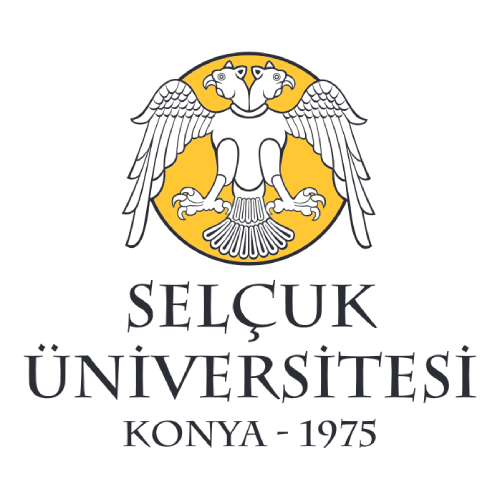 